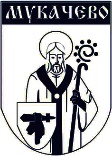 МУКАЧІВСЬКА МІСЬКА РАДАЮРИДИЧНИЙ ВІДДІЛ Мукачівської міської радипл.Духновича, 2, м. Мукачево, Закарпатська обл., 89600, тел. (03131) 5 41 80E-mail: v.jur@mukachevo-rada.gov.ua, http:// mukachevo-rada.gov.ua, код ЄДРПОУ 38625180 __________№ ________________  		 На № __________ від __________                                                                     Мукачівському міському голові                                                                     Андрію БАЛОЗІ                                                                           Звіт роботи юридичного відділу за 2021 р. Відповідно до Положення про юридичний відділ Мукачівської міської ради основними завданнями та функціями відділу за звітний період були:Правове забезпечення діяльності Мукачівської міської ради, Мукачівського міського голови, виконавчого комітету Мукачівської міської ради  та виконавчих органів міської ради з  реалізації їх повноважень.Аналітичне та інформаційно-довідкове забезпечення діяльності Мукачівської міської ради, Мукачівського міського голови та виконавчих органів Мукачівської міської ради.Захист законних прав та інтересів Мукачівської міської територіальної громади, Мукачівської міської ради, Мукачівського міського голови, виконавчого комітету Мукачівської міської ради та виконавчих органів міської ради.Забезпечення взаємодії Мукачівської міської ради, Мукачівського міського голови та виконавчого комітету Мукачівської міської ради з правоохоронними органами.Сприяння підвищення правового рівня посадових осіб місцевого самоврядування виконавчих органів Мукачівської міської ради.За вказаний період юридичним відділом Мукачівської міської ради було проведено наступну роботу.І. Претензійно-позовна робота.Так, у період з 01.01.2021 року по 31.12.2021 року юридичним відділом Мукачівської міської ради здійснювалось представництво інтересів Мукачівського міського голови, Мукачівської міської ради та її виконавчих органів у 246 судових справах, що розглядались у рамках цивільного, адміністративного, господарського та кримінального судочинства.Вказані вище справи, виходячи з предмету позову, поділяються на наступні категорії:житлові спори (в т.ч. усунення перешкод в користуванні майном; укладення договорів житлового найму тощо), що розглядались в порядку цивільного судочинства. Всього за вказаний період на розгляді в судах перебувало 22 позовних матеріалів з вказаної категорії;земельні спори (в т.ч. усунення перешкод у користуванні земельними ділянками; припинення права користування та права власності на земельні ділянки тощо), що розглядались в порядку цивільного та господарського судочинства. Всього за вказаний період на розгляді в судах перебувало 38 позовних матеріалів;майнові спори (в т.ч. стягнення заборгованості за користування майном комунальної власності; повернення майна комунальної власності внаслідок його безпідставного використання; визнання права власності, надання додаткового терміну для прийняття спадщини тощо), що розглядались в порядку цивільного та господарського судочинства. Всього за вказаний період на розгляді в судах перебували 69 позовні заяви;трудові спори  що розглядались у порядку цивільного та адміністративного судочинства. Всього за вказаний період на розгляді в суді перебували 6 позовних заяв;цивільний позов, що заявлений в межах розгляду кримінальної справи за обвинуваченням Колядіна Є.А. справи окремого провадження (встановлення юридичного факту,  визнання особи недієздатною, встановлення опіки та піклування), що розглядаються в порядку цивільного судочинства. Всього за вказаний період на розгляді в судах перебувало 25 заяв з вказаної категорії.Адміністративні спори які розглядаються в порядку адміністративного судочинства. Всього за вказаний період на розгляді в судах перебували 111 адміністративні провадження,  з яких 72 адміністративні позови до УСЗН про зобов’язання вчинити дії щодо стягнення недоплаченої суми грошової допомоги до 5 травня (постанова КМУ№112 від 19.02.2020 року та постанова КМУ №325 від 08.04.2021). Серед їх загальної кількості слід відмітити і наступні, актуальні для територіальної громади міста Мукачева справи, зокрема:Позов Мукачівської місцевої прокуратури в інтересах держави в особі Мукачівської міської ради до ТОВ «Хімстар» про стягнення суми 2 107 620,8 грн. у відшкодування збитків, завданих використанням земель без правовстановлюючих документів. Рішенням господарського суду Закарпатської області від 19.08.2021 року, позов задоволено в повному обсязі.Позов Жабко Наталії Василівни до Управління освіти, молоді та спорту Мукачівської міської ради Закарпатської області, третя особа – Мукачівська міська рада про визнання незаконним та скасування наказу про припинення дії контракту та звільнення, поновлення на роботі, зобов’язання вчинити дії. За результатами розгляду, Мукачівським міськрайонним судом, 02.06.2020 року, було прийнято рішення про задоволення позовних вимог позивача, яке в наступному, 17.09.2020 року, було скасовано постановою Закарпатського апеляційного суду. Постанова апеляційного суду набрала законної сили в день її проголошення, проте оскаржена Позивачем до суду касаційної інстанції. Ухвалою Касаційного цивільного суду у складі Верховного Суду від 21.10.2020 року, касаційну скаргу Жабко Н.В. прийнято до розгляду в порядку письмового провадження. 25.02.2021 року Касаційним цивільним судом у складі Верховного Суду підтримано постанову суду апеляційної інстанції та прийнято остаточне рішення про відмову у задоволенні позовних вимог. Судова справа за адміністративним позовом Матея В., Гонака В. до Мукачівської міської ради про скасування рішення органу місцевого самоврядування про затвердження порядку по стягнення збитків за користування земельними ділянками без правовстановлюючих документів. За результатами розгляду, Закарпатським окружним адміністративним судом було прийнято рішення про відмову в задоволенні заявлених позовних вимог в повному обсязі. Постановою Восьмого апеляційного адміністративного суду від 01.02.2021 року рішення Закарпатського окружного адміністративного суду залишено без змін. Судове рішення набуло законної сили.Судова справа за позовом Закарпатської обласної прокуратури до Мукачівської міської ради, Мукачівської районної державної адміністрації про скасування рішення державного реєстратора про реєстрацію права власності на земельну ділянку (с. Павшино, вул. Аеропортна, 2) та зобов’язання Мукачівської міської ради повернути земельну ділянку її власнику. За результатами розгляду вказаної справи Господарським судом Закарпатської області було винесено ухвалу про закриття провадження у справі у зв’язку з відсутністю порушення права, яке, на погляд Позивача, підлягало захисту в судовому порядку. Постановою Західного апеляційного господарського суду від 03.02.2021 року ухвалу Господарського суду Закарпатської області залишено без змін. Судове рішення набуло законної сили. Не погодившись із рішеннями господарського суду Закарпатської області та Західного апеляційного господарського суду, прокуратурою було оскаржено такі до Верховного Суду. Постановою Касаційного господарського суду у складі Верховного Суду від 29.06.2021, касаційну скаргу заступника керівника Закарпатської обласної прокуратури залишено без задоволення, а судові рішення судів першої та апеляційної інстанції без змін. Постанова  Верховного Суду у справі № 907/551/17 є остаточною, та оскарженню не підлягає.Судова справа за позовом Жабко Н.В. до Управління освіти, молоді та спорту виконавчого комітету Мукачівської міської ради Закарпатської області, Мукачівської міської ради про визнання протиправним та скасування рішення конкурсної комісії. У межах вказаної судової справи, Жабко Н.В. оскаржувались дії Управління освіти, молоді та спорту виконавчого комітету Мукачівської міської ради Закарпатської області  в частині рішення конкурсної комісії, оформлене протоколом № 6 засідання конкурсної комісії на заміщення вакантної посади керівника Мукачівського ліцею № 10 від 23.01.2020 року. Рішенням Закарпатського окружного адміністративного суду від 07.12.2020  позовні вимоги Жабко Н.В. були задоволені в повному обсязі, а саме: визнано протиправним та скасовано рішення конкурсної комісії, оформлене протоколом № 6 засідання конкурсної комісії на заміщення вакантної посади керівника Мукачівського ліцею № 10 від 23.01.2020 року, Між тим, відповідачами у справі на вказане судове рішення були подані апеляційні скарги, які Постановою Восьмого апеляційного адміністративного суду від 21.04.2021 були задоволені в повному обсязі, рішення Закарпатського окружного адміністративного суду від 07 грудня 2020 року в адміністративній справі №260/250/20 за позовом Жабко Н.В. до Управління освіти, молоді та спорту Мукачівської міської ради Закарпатської області, Мукачівської міської ради Закарпатської області про визнання протиправним та скасування рішення скасовано та прийнято нову постанову, якою в задоволенні позовних вимог відмовлено. Не погодившись з рішенням суду апеляційної інстанції, позивачем було подано відповідну касаційну скаргу, проте Ухвалою Верховного Суду у складі Касаційного адміністративного суду від 31.05.2021, касаційну скаргу Жабко Н.В. було повернуто у зв’язку з відсутністю підстав для оскарження судового рішення у касаційному порядку.Судова справа за позовом Лавренка О.О. до Мукачівської міської ради, третя особа, яка не заявляє самостійних вимог щодо предмета спору, Управління комунальної власності та архітектури Мукачівської міської ради про визнання протиправним та скасування розпорядження, зобов`язання вчинити певні дії. В межах вказаної судової справи Лавренко О.О. просив визнати протиправним та скасувати розпорядження Мукачівського міського голови № 91 від 14.04.2020 «Про звільнення Лавренка О.О.»; поновити Лавренка О.О. на посаді начальника відділу комунальної власності управління комунальної власності управління та архітектури Мукачівської міської ради або рівноцінній їй та стягнути з Мукачівської міської ради на користь Лавренка О.О. середній заробіток за час вимушеного прогулу, за період з 15.04.2020 по день прийняття судом рішення. Рішенням Закарпатського окружного адміністративного суду від 14.05.2021 в задоволенні позовних вимог Лавренка О.О. було відмовлено в повному обсязі. Вказане рішення Закарпатського окружного адміністративного суду було переглянуто в апеляційному порядку, і Постановою Восьмого апеляційного адміністративного суду від 14.09.2021 – залишено без змін.ІІ. Розгляд заяв, звернень, скарг, що подавались суб’єктами звернення, у порядку, визначеному Законом України «Про звернення громадян».За вказаний період юридичним відділом Мукачівської міської ради опрацьовано 67 звернень. Крім того, посадовими особами відділу, щоденно (у робочий час) надаються усні консультації громадянам з приводу роз’яснення норм діючого законодавства у тих чи інших сферах їхнього застосування. ІІІ. Розгляд запитів на публічну інформацію, що були подані запитувачами в порядку, визначеному Законом України «Про доступ до публічної інформації».За вказаний період юридичним відділом спільно з відділами та управліннями Мукачівської міської ради опрацьовано 108 запитів на публічну інформацію.IV. Правова оцінка та погодження локальних документів.За вказаний період юридичним відділом опрацьовано та погоджено:557 рішень сесій Мукачівської міської ради;530 рішень виконавчого комітету Мукачівської міської ради;1708 розпоряджень Мукачівського міського голови.V. Розгляд справ про адміністративні правопорушення.Впродовж звітного періоду юридичним відділом Мукачівської міської ради забезпечено проведення 42 засідання адміністративної комісії при виконавчому комітеті Мукачівської міської ради, під час яких було розглянуто 224 протоколи про адміністративні правопорушення, що передбачені наступними статтями:ст. 150 Кодексу України про адміністративні правопорушення «Порушення правил користування жилими будинками і жилими приміщеннями»;ст. 152 Кодексу України про адміністративні правопорушення «Порушення державних стандартів, норм і правил у сфері благоустрою населених пунктів, правил благоустрою території населених пунктів»;ст. 154 Кодексу України про адміністративні правопорушення «Порушення правил тримання собак і котів»;ст. 156 Кодексу України про адміністративні правопорушення «Порушення правил торгівлі пивом, алкогольними, слабоалкогольними напоями, тютюновими виробами, електронними сигаретами та рідинами, що використовуються в електронних сигаретах, пристроями для споживання тютюнових виробів без їх згоряння»;ст. 180 Кодексу України про адміністративні правопорушення «Доведення неповнолітнього до стану сп’яніння»;ст. 181-1 Кодексу України про адміністративні правопорушення «Заняття проституцією»;ст. 182 Кодексу України про адміністративні правопорушення «Порушення вимог законодавчих та інших нормативно-правових актів щодо захисту населення від шкідливого впливу шуму чи правил додержання тиші в населених пунктах і громадських місцях»;ст. 183 Кодексу України про адміністративні правопорушення «Завідомо неправдивий виклик спеціальних служб»;ст. 186 Кодексу України про адміністративні правопорушення «Самоуправство»;ст. 212-1 Кодексу України про адміністративні правопорушення «Повідомлення неправдивих відомостей державним органам реєстрації актів цивільного стану та несвоєчасна реєстрація народження дитини».За результатами розгляду протоколів винесено 215 постанов, з них 171 постанова про накладення адміністративних стягнень у вигляді штрафів на загальну суму 97 274,00 грн., 32 постанови про закриття провадження у справі про адміністративне правопорушення, 12 постанов про повернення протоколу про адміністративне правопорушення  без розгляду. VI. Картка мукачівцяЗа звітний період до філії Закарпатського обласного АТ «Ощадбанк» із заявою про отримання багатофункціональної електронної пластикової картки «Картка мукачівця» звернулось 984 жителі територіальної громади та було видано відповідну кількість карток.З моменту запровадження проєкту «Картка мукачівця» із заявою про отримання багатофункціональної електронної пластикової картки звернулось близько 28 тисяч жителів територіальної громади.VII. Супроводження діяльності тендерного комітету при виконавчому комітеті Мукачівської міської ради та уповноваженої особою, відповідальною за організацію та проведення спрощених закупівель замовника – виконавчого комітету Мукачівської міської радиЗа звітний період юридичним відділом Мукачівської міської ради забезпечено:  
1.Оприлюднення: 
1.1. тендерним комітетом - 154 звітів про договори про закупівлю, укладених без використання електронної системи закупівель,
1.2.  уповноваженою особою, відповідальною за організацію та проведення спрощених закупівель – 10 звітів про договори про закупівлю, укладених без використання електронної системи закупівель (без застосування порядку проведення спрощених закупівель)
2. Проведення:
2.1. тендерним комітетом – 15 переговорних процедур, 28 процедур відкритих торгів
2.2. уповноваженою особою, відповідальною за організацію та проведення спрощених закупівель – 27 спрощених закупівель.
VIII. Супроводження діяльності спостережної комісії при виконавчому комітеті Мукачівської міської радиЗа звітний період юридичним відділом Мукачівської міської ради забезпечено проведення двох засідань спостережної комісії при виконавчому комітеті Мукачівської міської ради. За результатами роботи спостережної комісії ухвалено 10 постанов, розглянуто 2 повідомлення про звільнення установ виконання покарань про звільнення, разом із Мукачівським МРВ філії ДУ «Центр пробації» в Закарпатській області направлено до Мукачівського міськрайонного суду  подання для вирішення питання про умовно - дострокове звільнення засудженого від відбування додаткового покарання у виді позбавлення права керувати транспортними засобами строком на 1 (один) рік. Разом з цим, спостережною комісією за звітній період проводилася виховна робота, робота по здійсненню громадського контролю, надання допомоги у соціальній адаптації з  30 особами, які включені до журналу обліку осіб, звільнених від відбування покарання та звільнених у зв’язку з закінченням строку відбування покарання. Крім того, юридичним відділом Мукачівської міської ради систематично ведеться робота з наступних напрямків:Надання правової оцінки договорам, які укладаються Мукачівською міською радою чи її виконавчими органами.Інформаційне наповнення сторінки юридичного відділу у соціальній мережі Facebook та офіційного веб-сайту Мукачівської міської ради.Забезпечення реалізації та контроль за здійсненням заходів щодо запобігання  і виявлення корупції та забезпечення дотримання правил етичної поведінки в межах компетенції.                 ІХ. Робота з підвищення рівня правових знань посадових осіб місцевого самоврядування.1. Юридичним відділом Мукачівської міської ради забезпечено аналіз та доведення до відома посадових осіб місцевого самоврядування змін до чинного законодавства України та прийнятого нового законодавства для реалізації виконання завдань та функцій у відповідних   правовідносинах та врахування у роботі. В.о. начальника юридичного відділу                                            Іван ІЛЬТЬО               